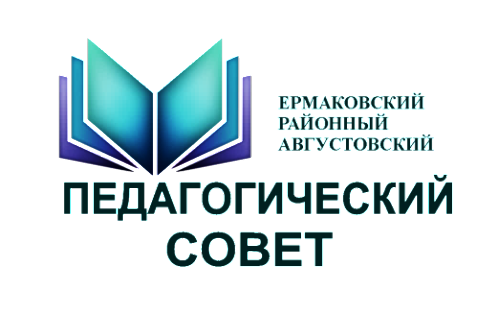 Программа августовского педагогического совета27 августа 2021 года«Муниципальные механизмы управления качеством образования: в контексте нацпроекта «Образование»«Муниципальные механизмы управления качеством образования: в контексте нацпроекта «Образование»«Муниципальные механизмы управления качеством образования: в контексте нацпроекта «Образование»«Муниципальные механизмы управления качеством образования: в контексте нацпроекта «Образование»«Муниципальные механизмы управления качеством образования: в контексте нацпроекта «Образование»«Муниципальные механизмы управления качеством образования: в контексте нацпроекта «Образование»27 августаПленарная часть Ермаковского районного августовского педагогического совета                                                      МБУК «Ермаковский РДК», 9.00Пленарная часть Ермаковского районного августовского педагогического совета                                                      МБУК «Ермаковский РДК», 9.00Пленарная часть Ермаковского районного августовского педагогического совета                                                      МБУК «Ермаковский РДК», 9.00Пленарная часть Ермаковского районного августовского педагогического совета                                                      МБУК «Ермаковский РДК», 9.00Пленарная часть Ермаковского районного августовского педагогического совета                                                      МБУК «Ермаковский РДК», 9.008.30-9.00Регистрация участников Регистрация участников Регистрация участников Регистрация участников Регистрация участников 09.00-10.00Открытие педагогического советаДоклад И.В. Исаковой, руководителя Управления образования  администрации Ермаковского района по теме «Муниципальные механизмы управления качеством образования: в контексте нацпроекта «Образование»Открытие педагогического советаДоклад И.В. Исаковой, руководителя Управления образования  администрации Ермаковского района по теме «Муниципальные механизмы управления качеством образования: в контексте нацпроекта «Образование»Открытие педагогического советаДоклад И.В. Исаковой, руководителя Управления образования  администрации Ермаковского района по теме «Муниципальные механизмы управления качеством образования: в контексте нацпроекта «Образование»Открытие педагогического советаДоклад И.В. Исаковой, руководителя Управления образования  администрации Ермаковского района по теме «Муниципальные механизмы управления качеством образования: в контексте нацпроекта «Образование»Открытие педагогического советаДоклад И.В. Исаковой, руководителя Управления образования  администрации Ермаковского района по теме «Муниципальные механизмы управления качеством образования: в контексте нацпроекта «Образование»10.00-10.10Содоклады:Промежуточные результаты реализации проекта «Современная школа». И.В. Смолина,  главный специалист по общему образованию отдела общего, дошкольного и дополнительного образования, воспитания Управления образования администрации Ермаковского районаСодоклады:Промежуточные результаты реализации проекта «Современная школа». И.В. Смолина,  главный специалист по общему образованию отдела общего, дошкольного и дополнительного образования, воспитания Управления образования администрации Ермаковского районаСодоклады:Промежуточные результаты реализации проекта «Современная школа». И.В. Смолина,  главный специалист по общему образованию отдела общего, дошкольного и дополнительного образования, воспитания Управления образования администрации Ермаковского районаСодоклады:Промежуточные результаты реализации проекта «Современная школа». И.В. Смолина,  главный специалист по общему образованию отдела общего, дошкольного и дополнительного образования, воспитания Управления образования администрации Ермаковского районаСодоклады:Промежуточные результаты реализации проекта «Современная школа». И.В. Смолина,  главный специалист по общему образованию отдела общего, дошкольного и дополнительного образования, воспитания Управления образования администрации Ермаковского района10.10-10.20Промежуточные результаты реализации проекта «Успех каждого ребенка».С.И. Браун, директор  МБУ «Ермаковский информационно-методический центр»Промежуточные результаты реализации проекта «Успех каждого ребенка».С.И. Браун, директор  МБУ «Ермаковский информационно-методический центр»Промежуточные результаты реализации проекта «Успех каждого ребенка».С.И. Браун, директор  МБУ «Ермаковский информационно-методический центр»Промежуточные результаты реализации проекта «Успех каждого ребенка».С.И. Браун, директор  МБУ «Ермаковский информационно-методический центр»Промежуточные результаты реализации проекта «Успех каждого ребенка».С.И. Браун, директор  МБУ «Ермаковский информационно-методический центр»10.20-10.30Промежуточные результаты реализации проекта «Цифровая образовательная среда» С.А. Носова,  начальник отдела общего, дошкольного и дополнительного образования, воспитания Управления образования администрации Ермаковского районаПромежуточные результаты реализации проекта «Цифровая образовательная среда» С.А. Носова,  начальник отдела общего, дошкольного и дополнительного образования, воспитания Управления образования администрации Ермаковского районаПромежуточные результаты реализации проекта «Цифровая образовательная среда» С.А. Носова,  начальник отдела общего, дошкольного и дополнительного образования, воспитания Управления образования администрации Ермаковского районаПромежуточные результаты реализации проекта «Цифровая образовательная среда» С.А. Носова,  начальник отдела общего, дошкольного и дополнительного образования, воспитания Управления образования администрации Ермаковского районаПромежуточные результаты реализации проекта «Цифровая образовательная среда» С.А. Носова,  начальник отдела общего, дошкольного и дополнительного образования, воспитания Управления образования администрации Ермаковского района10.30 – 10.40Промежуточные результаты реализации проекта «Патриотическое воспитание граждан Российской Федерации» М.Е. Баженова, ведущий специалист по дополнительному образованию, воспитанию управления образованияПромежуточные результаты реализации проекта «Патриотическое воспитание граждан Российской Федерации» М.Е. Баженова, ведущий специалист по дополнительному образованию, воспитанию управления образованияПромежуточные результаты реализации проекта «Патриотическое воспитание граждан Российской Федерации» М.Е. Баженова, ведущий специалист по дополнительному образованию, воспитанию управления образованияПромежуточные результаты реализации проекта «Патриотическое воспитание граждан Российской Федерации» М.Е. Баженова, ведущий специалист по дополнительному образованию, воспитанию управления образованияПромежуточные результаты реализации проекта «Патриотическое воспитание граждан Российской Федерации» М.Е. Баженова, ведущий специалист по дополнительному образованию, воспитанию управления образования10.40 – 10.50Приветствие участников августовского педагогического совета Главой Ермаковского района М.А. Виговским Приветствие участников августовского педагогического совета Главой Ермаковского района М.А. Виговским Приветствие участников августовского педагогического совета Главой Ермаковского района М.А. Виговским Приветствие участников августовского педагогического совета Главой Ермаковского района М.А. Виговским Приветствие участников августовского педагогического совета Главой Ермаковского района М.А. Виговским 10.50 – 11.00Приветствие участников августовского педагогического совета   председателем Ермаковского районного Совета депутатов В.И. Форселем Приветствие участников августовского педагогического совета   председателем Ермаковского районного Совета депутатов В.И. Форселем Приветствие участников августовского педагогического совета   председателем Ермаковского районного Совета депутатов В.И. Форселем Приветствие участников августовского педагогического совета   председателем Ермаковского районного Совета депутатов В.И. Форселем Приветствие участников августовского педагогического совета   председателем Ермаковского районного Совета депутатов В.И. Форселем 11.00  – 11.10Приветствие участников августовского педагогического совета   председателем  Ермаковской районной организации Профсоюза М.В. Тиуновой  Приветствие участников августовского педагогического совета   председателем  Ермаковской районной организации Профсоюза М.В. Тиуновой  Приветствие участников августовского педагогического совета   председателем  Ермаковской районной организации Профсоюза М.В. Тиуновой  Приветствие участников августовского педагогического совета   председателем  Ермаковской районной организации Профсоюза М.В. Тиуновой  Приветствие участников августовского педагогического совета   председателем  Ермаковской районной организации Профсоюза М.В. Тиуновой  11:10 – 11:20Установка на дальнейшую работу педагогического советаУстановка на дальнейшую работу педагогического советаУстановка на дальнейшую работу педагогического советаУстановка на дальнейшую работу педагогического советаУстановка на дальнейшую работу педагогического совета11:30-12:30 Анализ работы ОО по результатам комплексного мониторинга с целью определения вектора развития ОО на текущий учебный годМесто проведения: МБУ ДО «Ермаковский центр дополнительного образования»М.Е. БаженоваРуководители МБУДО «Ермаковский ЦДО» МБУДО «Ермаковская ДЮСШ «Ланс»МБУДО «Ермаковская СЮТ» Руководители МБУДО «Ермаковский ЦДО» МБУДО «Ермаковская ДЮСШ «Ланс»МБУДО «Ермаковская СЮТ» 11:30-12:30 Анализ работы ОО по результатам комплексного мониторинга с целью определения вектора развития ОО на текущий учебный годМесто проведения: МБУ «Ермаковский ИМЦ», с. Ермаковское, ул. Ленина, 78Волошина Т.А. Филипьева Н.А. Руководители дошкольных ОО Руководители дошкольных ОО с 13:00Анализ работы ОО по результатам комплексного мониторинга с целью определения вектора развития ОО на текущий учебный годon-line - платформе ZOOM  Анализ работы ОО по результатам комплексного мониторинга с целью определения вектора развития ОО на текущий учебный годon-line - платформе ZOOM  Анализ работы ОО по результатам комплексного мониторинга с целью определения вектора развития ОО на текущий учебный годon-line - платформе ZOOM  Анализ работы ОО по результатам комплексного мониторинга с целью определения вектора развития ОО на текущий учебный годon-line - платформе ZOOM  Анализ работы ОО по результатам комплексного мониторинга с целью определения вектора развития ОО на текущий учебный годon-line - платформе ZOOM  13:00МБОУ «Ермаковская СШ №1»Ссылка на  ZOOM: https://us04web.zoom.us/j/74138529791?pwd=Tys4S2EwaEZxUW41dHBxaGtiTXlJdz09 С.А. НосоваС.А. НосоваУчастники: руководители, заместители руководителей, коллективы ООУчастники: руководители, заместители руководителей, коллективы ОО13:30МБОУ «Жеблахтинская СШ»Ссылка на  ZOOM: https://us04web.zoom.us/j/76044125017?pwd=bUtiZTZYNVN6a1BJVDdINXo3TmFVdz09С.А. НосоваС.А. НосоваУчастники: руководители, заместители руководителей, коллективы ООУчастники: руководители, заместители руководителей, коллективы ОО14:00МБОУ «Танзыбейская СШ»Ссылка на  ZOOM: https://us04web.zoom.us/j/79889809753?pwd=eDdMbENmU3AzZktteGVReGVTbWlMdz09С.А. НосоваС.А. НосоваУчастники: руководители, заместители руководителей, коллективы ООУчастники: руководители, заместители руководителей, коллективы ОО13:00МБОУ «Ермаковская СШ №2», филиал МБОУ «Ермаковская СШ №2» Новоозёрновская ОШ»Ссылка на  ZOOM: https://us04web.zoom.us/j/73807253526?pwd=emVGVzdrZmVUR0JtRHFFWGV3OXFJZz09Смолина И.В.Смолина И.В.Участники: руководители, заместители руководителей, коллективы ООУчастники: руководители, заместители руководителей, коллективы ОО13:30МБОУ «Ойская СШ»Ссылка на  ZOOM: https://us04web.zoom.us/j/71367213610?pwd=TDVtSTB5SFl5Vk9MTFl2WDRJM2UwQT09Смолина И.В.Смолина И.В.Участники: руководители, заместители руководителей, коллективы ООУчастники: руководители, заместители руководителей, коллективы ОО14:00МБОУ «Ивановская СШ»Ссылка на  ZOOM: https://us04web.zoom.us/j/78388387707?pwd=dGVLU052dGlRdFBuYnhFSFZHbnJSZz09Смолина И.В.Смолина И.В.Участники: руководители, заместители руководителей, коллективы ООУчастники: руководители, заместители руководителей, коллективы ОО13:00 МБОУ «Нижнесуэтукская СШ»Ссылка на  ZOOM:https://us04web.zoom.us/j/6696454018?pwd=eloxbGpUaHN0SkxNUzN5alltcmg1Zz09Черепахина Т.П. Черепахина Т.П. Участники: руководители, заместители руководителей, коллективы ООУчастники: руководители, заместители руководителей, коллективы ОО13:30МБОУ «Разъезженская СШ», филиал МБОУ «Разъезженская СШ» Большереченская СШ»Ссылка на  ZOOM: https://us04web.zoom.us/j/6696454018?pwd=eloxbGpUaHN0SkxNUzN5alltcmg1Zz09Черепахина Т.П. Черепахина Т.П. Участники: руководители, заместители руководителей, коллективы ООУчастники: руководители, заместители руководителей, коллективы ОО14:30МБОУ «Григорьевская СШ»Ссылка на  ZOOM:https://us04web.zoom.us/j/6696454018?pwd=eloxbGpUaHN0SkxNUzN5alltcmg1Zz09Черепахина Т.П. Черепахина Т.П. Участники: руководители, заместители руководителей, коллективы ООУчастники: руководители, заместители руководителей, коллективы ОО13:30МБОУ «Новополтавская СШ»Ссылка на  ZOOM:﻿https://us04web.zoom.us/j/78272207062?pwd=MnhHWUZLZFFUaUY4b3YxSU1NZzNFUT09 Браун С.И.Браун С.И.Участники: руководители, заместители руководителей, коллективы ООУчастники: руководители, заместители руководителей, коллективы ОО14:00МБОУ «Мигнинская СШ»Ссылка на  ZOOM: ﻿https://us04web.zoom.us/j/73047315114?pwd=cmRVRnB3aUI0RWlvUTM2bVQ2eXpmUT09 Браун С.И.Браун С.И.Участники: руководители, заместители руководителей, коллективы ООУчастники: руководители, заместители руководителей, коллективы ОО15:30 МБОУ «Верхнеусиснкая СШ», филиал МБОУ «Верхнеусинская СШ» Нижнеусинская НШ»https://us04web.zoom.us/j/72100848672?pwd=Mm1DcmN6OUptMDBFaGpLUllZK3hwZz09 Браун С.И.Браун С.И.Участники: руководители, заместители руководителей, коллективы ООУчастники: руководители, заместители руководителей, коллективы ОО14:30МБОУ «Салбинская СШ»Ссылка на  ZOOM: https://us04web.zoom.us/j/71593913940?pwd=WEozKzJJU3ExVnRSeWVyWFVOWW9vUT09Баженова М.Е.Баженова М.Е.Участники: руководители, заместители руководителей, коллективы ООУчастники: руководители, заместители руководителей, коллективы ОО15:00МБОУ «Семенниковская СШ»Ссылка на  ZOOM: https://us04web.zoom.us/j/76480268660?pwd=a3ZOU25wcm4rREJuZWVIbkhmZFRsZz09Баженова М.Е.Баженова М.Е.Участники: руководители, заместители руководителей, коллективы ООУчастники: руководители, заместители руководителей, коллективы ОО15:30МБОУ «Араданская СШ»Ссылка на  ZOOM: https://us04web.zoom.us/j/76724657238?pwd=MjE4TG0rNlg3RXJDRTVrM04wdE1IQT09Баженова М.Е.Баженова М.Е.Участники: руководители, заместители руководителей, коллективы ООУчастники: руководители, заместители руководителей, коллективы ОО14:40Дошкольные группы МБОУ «Новополтавская СШ» филиал МБОУ «Ермаковская СШ №2» Новоозёрновская ОШ» МБОУ «Мигнинская СШ» МБОУ «Разъезженская СШ»Ссылка на  ZOOM:﻿https://us05web.zoom.us/j/89189558473?pwd=QVZNMlpOOHpWbVM2MDJ3YTVzMVZMZz09 Волошина Т.А. Волошина Т.А. Участники: руководители, заместители руководителей, коллективы ООУчастники: руководители, заместители руководителей, коллективы ОО15:40Дошкольные группы МБОУ «Григорьевская СШ» МБОУ «Жеблахтинская СШ» МБОУ «Салбинская СШ» МБОУ «Семенниковская СШ»Ссылка на  ZOOM:﻿https://us05web.zoom.us/j/87022758435?pwd=OVFBR2R3dXMvUkFrZ09GMW8vaStaQT09 Филипьева Н.А. Филипьева Н.А. Участники: руководители, заместители руководителей, коллективы ООУчастники: руководители, заместители руководителей, коллективы ОО16:10Дошкольные группы МБОУ «Араданская СШ»  МБОУ «Верхнеусиснкая СШ» Ссылка на  ZOOM: ﻿https://us05web.zoom.us/j/87885315357?pwd=b245QUtES004NGM0V3FxeWIzckV1QT09 Филипьева Н.А.Филипьева Н.А.Участники: руководители, заместители руководителей, коллективы ООУчастники: руководители, заместители руководителей, коллективы ООдо 01.09.2021Выработка предложений в резолюцию педагогического советаВыработка предложений в резолюцию педагогического советаВыработка предложений в резолюцию педагогического советаВыработка предложений в резолюцию педагогического советаВыработка предложений в резолюцию педагогического совета